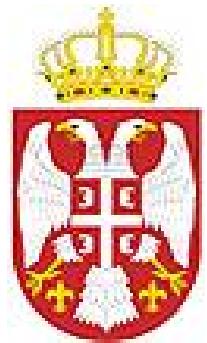 Republika Srbija - Ministarstvo građevinarstva, saobraćaja i infrastrukturePREDHODNO OBAVEŠTENJEUGOVOR O IZVOĐENJU RADOVARekonstrukcija i izgradnja Terminala za rasuti i generalni teret Luke SmederevoSmederevo, Republika Srbija1. Pozivni broj publikacije 404-02-00152 / 2019-22. PostupakOtvoreni3. Naslov programaProgram razvoja rečne transportne infrastrukture u Srbiji4. FinansiranjeUgovor o finansiranju infrastrukture unutrašnjih vodnih puteva između Republike Srbije i Evropske investicione banke (Službeni Glasnik Republike Srbije - Međunarodni ugovori, br. 02/2109) i budžet Republike Srbije. Finansiranje će biti 50% iz kredita Evropske investicione banke i 50% iz budžeta Republike Srbije.5. NaručilacMinistarstvo građevinarstva, saobraćaja i infrastrukture,Nemanjina 22-26, 11000 Beograd, Republika SrbijaTel: +381 11 362 8874, Faks: +381 11 36163606. Opis ugovoraRekonstrukcija i izgradnja u okviru postojećeg lučkog područja i operativne obale od cca. 3,8 ha, odnosno 170 m, i izgradnja novog dela lučkog terminala za rasuti i generalni teret površine oko cca. 21 ha i dužina keja od cca. 670 m, u nizvodnom delu u odnosu na postojeći terminal. Radovi uključuju pristupni put, lučku infrastrukturu i komunalno opremanje (npr. interne saobraćajnice i industrijski kolosek, kanalizaciona i vodovodna mreža, napajanje električnom energijom). Postojeći lučki objekti biće operativni tokom izvođenja radova. Ugovorom će se upravljati u skladu sa FIDIC uslovima ugovora za izvođenje građevinskih i inženjerskih radova koje je projektovao Naručilac (FIDIC crvena knjiga, prvo izdanje 1999).7. Okvirni broj i naslovi partijaSamo jedna partija8. Planirani datum objavljivanja obaveštenja o ugovoruOktobar 2019. godine9. Ostale informacijeTenderski postupak se sprovodi i svi aspekti ugovora koji se odnose na nabavke obavljaće se u skladu sa odredbama „Nabavke finansirane bespovratnim sredstvima za spoljne akcije Evropske unije - Praktični vodič“ (EU PRAG) od 15. jula 2019. godine (može se preuzeti sa Internet stranice: http://ec.europa.eu/europeaid/prag/?header_description=DEVCO+Prag+to+financial+and+contra ctual+procedures+applicable+to+external+actions+financed+from+the+general+budget+of+the+ EU+and+from+the+11th+EDF&long=50061&header_keywords=ePrag%2C+europa), u potpunosti poštujući zahteve „EIB Vodiča za nabavke“ (može se preuzeti sa Internet stranice: https://www.eib.org/en/infocentre/publications/all/guide-to-procurement.htm) i na engleskom jeziku.10. Pravni osnovUgovor o finansiranju infrastrukture unutrašnjih vodnih puteva između Republike Srbije i Evropske investicione banke (Službeni glasnik Republike Srbije - Međunarodni ugovori, br. 02/2109).Napomene:Između objave ovog prethodnog obaveštenja i objave odgovarajućeg obaveštenja o ugovoru mora postojati interval od najmanje 30 kalendarskih dana. U ovoj fazi ne treba slati prijave ili zahteve za pružanje dodatnih informacija.